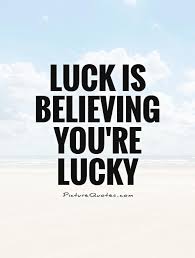 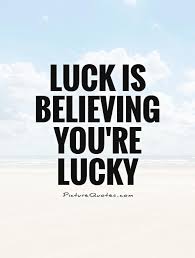 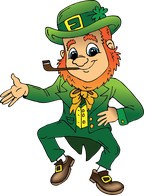 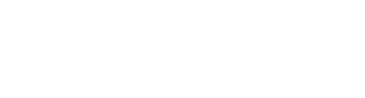 NEW YORK SUB SANDWICHES      Potato Chips, Pickles,       Baby Carrots         Fruit Variety